Председателю приемной комиссии,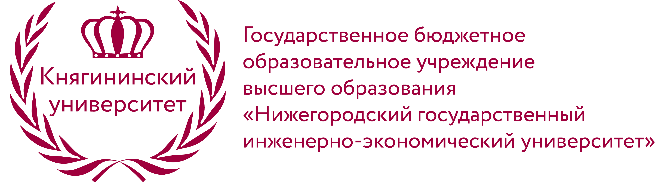 Ректору ГБОУ ВО «Нижегородский 		государственный инженерно-экономический университет» д. э. н., профессору А. Е. ШаминуЗАЯВЛЕНИЕ об отзыве заявления о согласии на зачисление  Я, , отзываю ранее поданное заявление о согласии на зачисление на программу БАКАЛАВРИАТА на направление подготовки: по следующим условиям обучения: Очная форма Очно-заочная форма Заочная форма  Бюджетная форма обучения  Внебюджетная форма (по договору об оказании платных образовательных услуг)Фамилия Имя Отчество: Дата рождения: Контактный телефон: E-mail: 28.07.2021(Дата)(Подпись)(Фамилия Имя Отчество)